							Warszawa, 13 stycznia 2022 r.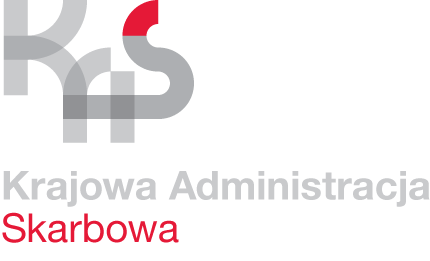         Zasady przeprowadzania i oceny testów kompetencyjnychkandydatów do służby w Służbie Celno-SkarbowejWarunki i sposób przeprowadzania testu kompetencyjnegoDo testu kompetencyjnego przystępuje kandydat, który zaliczył test wiedzy i test sprawności fizycznej oraz uzyskał wynik pozytywny z testu psychologicznego.W teście kompetencyjnym nie bierze udziału kandydat, który w ciągu ostatnich 12 m-cy przystąpił do testu kompetencyjnego w ramach wcześniej prowadzonego postępowania kwalifikacyjnego uzyskując wynik pozytywny, który zalicza się na poczet danego postępowania.Test kompetencyjny przeprowadza się w wydzielonym do tego celu pomieszczeniu, 
pisemnie w postaci elektronicznej, pod nadzorem co najmniej: jednego członka zespołu lub jednej osoby wyznaczonej do dokonania określonych czynności techniczno-obsługowych. Osobą przeprowadzającą / nadzorującą badanie za pomocą testów kompetencyjnych może być pracownik działu personalnego, który wcześniej zapoznał się z metodologią opisywanego narzędzia.Do zabezpieczenia prawidłowego przebiegu testu przewodniczący zespołu ds. postępowania kwalifikacyjnego może dodatkowo upoważnić osoby do dokonania określonych czynności techniczno-obsługowych.Czas przeznaczony na rozwiązanie testu wynosi 42 minuty. Przed rozpoczęciem testu:sprawdza się tożsamość kandydata,zapoznaje z celem przeprowadzenia testu, czasem jego trwania, instrukcją wypełniania oraz zasadami oceniania.Z udziału w teście kompetencyjnym wyklucza się kandydata, który porozumiewał się z innymi kandydatami, korzystał z urządzeń służących do przechowywania, przekazywania lub odbierania informacji lub zakłócał przebieg testu kompetencyjnego, w ciągu ostatnich 12 m-cy otrzymał w postępowaniu z testu kompetencyjnego ocenę negatywną.W wyjątkowych przypadkach członek zespołu może wyrazić zgodę na opuszczenie przez kandydata pomieszczenia, w którym jest przeprowadzany test kompetencyjny. Opuszczenie sali przez kandydata nie powoduje wydłużenia czasu na wypełnienie testu. Osoby, które ukończą wypełnianie testów mogą opuścić pomieszczenie, w którym prowadzony     jest test.Informacje o teście kompetencyjnymTest weryfikuje umiejętności kandydata w obszarze sześciu kompetencji:gotowości do uczenia się,orientacji na klienta,orientacji na osiąganie celów organizacji,odpowiedzialności,etyki zawodowej,gotowości do zmian.Test kompetencyjny składa się z 42 pozycji, a każda kompetencja weryfikowana jest za pomocą 7 pytań.Informacje dotyczące sposobu wypełniania zawarte są w instrukcji załączonej do testu.III.        Analiza wyników i ocena kandydatówRaport zawierający wyniki testu zostaje wygenerowany automatycznie po kliknięciu przez kandydata ikony „zakończ”.Kandydaci, którzy w wyznaczonym czasie nie wypełnią całego testu, a tym samym nie nastąpi wygenerowanie pliku wynikowego, otrzymują wynik negatywny. Uzyskanie w zakresie nie więcej niż jednej kompetencji oceny poniżej oczekiwań - kwalifikuje kandydata do przystąpienia do kolejnego etapu postępowania. Zapis i przechowywanie informacji o testach kompetencyjnychWyniki testu kompetencyjnego zapisywane i przechowywane są przez okres 12 m-cy od dnia przeprowadzenia testu.